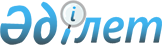 Жер қойнауын пайдалану құқығына лицензияларға өзгерістер енгізу, лицензияларды қайтарып алу және лицензиялардың күші жойылды деп тану туралыҚазақстан Республикасы Үкіметінің қаулысы 2000 жылғы 18 қыркүйек N 1408

      Қазақстан Республикасы Президентінің "Жер қойнауы және жер қойнауын пайдалану туралы" 1996 жылғы 27 қаңтардағы N 2828 U962828_ заң күші бар Жарлығына сәйкес Қазақстан Республикасының Үкіметі қаулы етеді: 

      1. Қоса беріліп отырған тізбеге сәйкес жер қойнауын пайдалану құқығына лицензияларға өзгерістер енгізілсін (1-қосымша). 

      2. Қоса беріліп отырған тізбеге сәйкес жер қойнауын пайдаланушылардың лицензиялық шарттарды бұзуына және лицензиялардың қайтарылуына байланысты жер қойнауын пайдалану құқығына бұрынырақ берілген лицензиялар қайтарылып алынсын (2-қосымша). 

      3. Қоса беріліп отырған тізбеге сәйкес лицензиялардың күші жойылды деп танылсын (3-қосымша).     4. Қазақстан Республикасының Инвестициялар жөніндегі агенттігі осы қаулыдан туындайтын қажетті шараларды қабылдасын.     5. Осы қаулы қол қойылған күнінен бастап күшіне енеді.     Қазақстан Республикасының          Премьер-Министрі                                       Қазақстан Республикасы Үкіметінің                                          2000 жылғы 18 қыркүйектегі                                               N 1408 қаулысына                                                  1-қосымша    Өзгерістер енгізілетін жер қойнауын пайдалану құқығына лицензиялардың                                    тізбесі---------------------------------------------------------------------------р/н!Лицензия (сериясы,!    Жер қойнауын       !  Енгізілетін өзгерістерN !нөмірі, күні)     !    пайдаланушы        !----------------------------   !                  !                       ! Лицензиялар  ! Келісімшарт   !                  !                       !   күшінің    !   аумағын   !                  !                       !   мерзімін   !   өзгерту   !                  !                       !    ұзарту    !---------------------------------------------------------------------------1 !       2          !           3           !      4       !     5  ---------------------------------------------------------------------------1   Серия МГ N 772     "Маятас" жауапкершілігі  Барлау мерзі.    95 ж. 11.12        шектеулі серіктестігі    мін екі жылға                                                ұзарту---------------------------------------------------------------------------2   Серия ГКИ N 1513   "ВN-Мұнай" жауапкерші.                  Геологиялық    98 ж. 17.09        лігі шектеулі серік.                      бөлікті                       тестігі                                   өзгерту---------------------------------------------------------------------------3   Серия МГ N 773     "Құндыбай" акционерлік   Барлау мерзі.    95 ж. 11.12        қоғамы                   мін екі жылға                                                ұзарту---------------------------------------------------------------------------4   Серия ГКИ N 10303  "Шымкент аэропорты"      Лицензия күшінің    98 ж. 15.06         ашық акционерлік        мерзімін екі                         қоғамы                  жылға ұзарту---------------------------------------------------------------------------5   Серия МГ N 506 ДД  "ВКТЭК" жауапкершілігі   Барлау мерзімін    97 ж. 14.02        шектеулі серіктестігі    екі жылға ұзарту---------------------------------------------------------------------------6   Серия МГ N 816     "Нұрдәулет" жауапкер.    Лицензия күшінің    95 ж. 11.12        шілігі шектеулі          мерзімін екі                        серіктестігі             жылға ұзарту---------------------------------------------------------------------------7   Серия МГ N 977     "Ақсай" жауапкершілігі   Барлау мерзімін    97 ж. 04.12        шектеулі серіктестігі    екі жылға ұзарту---------------------------------------------------------------------------8   Серия МГ N 995     "Каспийнефть"                           Геологиялық    97 ж. 10.10        акционерлік қоғамы                        бөлікті                                                                 өзгерту---------------------------------------------------------------------------9   Серия ГКИ N 10355  "ИНКА" жауапкершілігі    Лицензия күшінің    98 ж. 24.09        шектеулі                 мерзімін екі                        серіктестігі             жылға ұзарту---------------------------------------------------------------------------10  Серия МГ N 36      "Чаралтын" бірлескен     Барлау мерзімін    95 ж. 07.04        кәсіпорны                екі жылға ұзарту---------------------------------------------------------------------------11  Серия АИ N 347 Д   "Секисовское МРК"        Барлау мерзімін   Тау    99 ж. 20.05        жауапкершілігі шектеулі  екі жылға ұзарту  бөлігін                       серіктестігі                               өзгерту---------------------------------------------------------------------------12  Серия МГ N 180 Д   "Теріскей"               Барлау мерзімін          96 ж. 23.05        жауапкершілігі шектеулі  екі жылға ұзарту                                 серіктестігі                                        ---------------------------------------------------------------------------13  Серия МГ N 177 Д   "Теріскей"               Барлау мерзімін          96 ж. 23.05        жауапкершілігі шектеулі  екі жылға ұзарту                                 серіктестігі                                        ---------------------------------------------------------------------------14  Серия МГ N 426     "Қызыл Қайың Мамыт"      Лицензия күшінің          95 ж. 12.11        жауапкершілігі шектеулі  мерзімін жеті                                    серіктестігі             жылға ұзарту               ---------------------------------------------------------------------------15  Серия ГКИ N 10302  "Интеркомшина" ашық      Лицензия күшінің          98 ж. 15.06        акционерлік қоғамы       мерзімін екі                                                              жылға ұзарту               ---------------------------------------------------------------------------16  Серия ГКИ N 10318  "Маңғыстаумұнайгаз" ашық Лицензия күшінің          98 ж. 15.06        акционерлік қоғамы       мерзімін екі                                                              жылға ұзарту               ---------------------------------------------------------------------------17  Серия МГ N 1314   "Кешенді геология-эколо.  Лицензия күшінің          97 ж. 04.12       гиялық экспедиция" ашық   мерзімін екі                                    акционерлік қоғамы        жылға ұзарту               ---------------------------------------------------------------------------18  Серия МГ N 527     "Абайкен"                Барлау мерзімін          95 ж. 07.06        жауапкершілігі шектеулі  екі жылға ұзарту                                 серіктестігі                                        ---------------------------------------------------------------------------19  Серия МГ N 427     "Алаш" акционерлік       Барлау мерзімін   Геологи.    95 ж. 04.09        қоғамы                   екі жылға ұзарту  ялық бө.                                                                   лікті                                                                  өзгерту---------------------------------------------------------------------------20  Серия ГКИ N 10147 "Шымкент қаласы әкімінің  Лицензия күшінің          97 ж. 04.12       су құбыры мен канализация мерзімін жиырма                                 басқармасы" мемлекеттік   бес жылға ұзарту                                 коммуналдық кәсіпорны---------------------------------------------------------------------------21  Серия ГКИ N 10148 "Шымкент қаласы әкімінің  Лицензия күшінің          97 ж. 04.12       су құбыры мен канализация мерзімін жиырма                                 басқармасы" мемлекеттік   бес жылға ұзарту                                 коммуналдық кәсіпорны---------------------------------------------------------------------------22  Серия ГКИ N 10212 "Ақ-Маржан" өндірістік    Лицензия күшінің          98 ж. 19.02       кооперативі               мерзімін екі                                                              жылға ұзарту           ---------------------------------------------------------------------------23  Серия МГ N 10099  "Демеу" концерні          Лицензия күшінің          98 ж. 13.06                                 мерзімін екі                                                              жылға ұзарту           ---------------------------------------------------------------------------24  Серия ГКИ N 10188 Жеке кәсіпкер Көшенова    Лицензия күшінің          98 ж. 19.02                                 мерзімін екі                                                              жылға ұзарту           ---------------------------------------------------------------------------25  Серия МГ N 10028  "Оргкомитет МЖК" жабық    Лицензия күшінің          97 ж. 10.02       үлгідегі акционерлік      мерзімін екі                                    қоғамы                    жылға ұзарту           ---------------------------------------------------------------------------26  Серия АИ N 147    "ГМП Пустынное" жабық                       Тау    ДДД 99 ж. 10.09   акционерлік қоғамы                          бөлігін                                                                  өзгерту---------------------------------------------------------------------------27  Серия ГКИ N 10108 "Феррохром" акционерлік   Лицензия күшінің          97 ж. 08.12       қоғамы                    мерзімін жиырма                                                           бес жылға ұзарту           ---------------------------------------------------------------------------28  Серия МГ N 297    "Алтиес Энерджи           Лицензия күшінің          96 ж. 27.03       Интернэшнл Б.В."          мерзімін екі                                    компаниясы                жылға ұзарту           ---------------------------------------------------------------------------29  Серия МГ N 16     "Ақтас" ашық акционерлік                    Тау    94 ж. 30.11       қоғамы                                      бөлігін                                                                  өзгерту---------------------------------------------------------------------------                                       Қазақстан Республикасы Үкіметінің                                          2000 жылғы 18 қыркүйектегі                                               N 1408 қаулысына                                                  2-қосымша    Кері қайтарып алынатын жер қойнауын пайдалану құқығына лицензиялардың                                    тізбесі---------------------------------------------------------------------------р/н!  Лицензия  !  Жер қойнауын   !  Лицензияның атауы, жер  ! ЕскертпелерN ! (сериясы,  !  пайдаланушы    !    қойнауын пайдалану    !   !  нөмірі,   !                 !объектілерінің орналасқан !   ! берілген   !                 ! жері (лицензия берілген  !   !   күні)    !                 !сәттегі жай-күйі бойынша) !---------------------------------------------------------------------------1.   МГ N 964    "Жәнібек-Тархан"  Маңғыстау облысының        Ең төменгі    97 ж. 19.03  өндірістік-       Түпқараған ауданындағы     жұмыс бағдар.                 коммерциялық      Төбетжік кен орнындағы     ламасы орын.                 фирмасы           XXXIV-9-D (ішінара), -Е    далмай отыр                                   (ішінара) блоктарының                                    аумағында орналасқан                                    көмірсутек шикізатын                                    барлау---------------------------------------------------------------------------2.   МГ N 965    "Жәнібек-Тархан"  Маңғыстау облысының        Ең төменгі    97 ж. 19.03  өндірістік-       Түпқараған ауданындағы     жұмыс бағдар.                 коммерциялық      Жангүрші кен орнындағы     ламасы орын.                 фирмасы           XXXIV-9-D (ішінара),       далмай отыр                                   XXXV-10-A (ішінара)                                    блоктарының аумағында                                    орналасқан көмірсутек                                    шикізатын барлау---------------------------------------------------------------------------3.  МГ N 998     "Қуат" холдинг    Ертістің Павлодар          Жер қойнауын    97 ж. 04.12  компаниясы        өңіріндегі "Кереку"        пайдалану                                   келісімшарт аумағындағы    жөніндегі                                   X-61-A (ішінара), В        операцияларды                                   (ішінара), С (ішінара),    жүргізуге                                   D, Е, F; XI-61-A           арналған                                    (ішінара), В (ішінара),    келісімшарт                                   С (ішінара) блоктарының    құзыретті                                   шегінде көмірсутек         органның                                   шикізатын барлау және      қарауына                                   өндіру                     белгіленген                                                              мерзімде                                                              тапсырылған                                                              жоқ---------------------------------------------------------------------------4.  МГ N 250 Д   "Орталық Азия     Жезқазған облысы Жезді     Келісімшартты    97 ж. 01.01  Мұнайы" жауап.    ауданының аумағындағы      жер қойнауын                 кершілігі         ХХVI-37, 38 және XXVII-    пайдаланушы.                  шектеулі          37, 38, 39-блоктары        ның бір жақты                 серіктестігі      шегіндегі алаңдарды        тәртіппен                                   геологиялық зерттеу        тоқтатуы---------------------------------------------------------------------------5.  ГКИ N 1518   "Болашақ Мұнай"   Маңғыстау облысының        Жер қойнауын    98 ж. 05.10  жауапкершілігі    Қарақиян және Түпқараған   пайдалану                 шектеулі          аудандарындағы блоктарда   жөніндегі                 серіктестігі      көмірсутек шикізатын       операцияларды                                   барлау және өндіру         жүргізуге                                                              арналған                                                               келісімшарт                                                              құзыретті                                                              органның                                                               қарауына                                                              белгіленген                                                              мерзімде                                                              тапсырылған                                                              жоқ---------------------------------------------------------------------------6. (6,7-жолдар алынып тасталды - ҚР Үкіметінің 2000.10.19. N 1571              қаулысымен.  P001571_

 )---------------------------------------------------------------------------7. ---------------------------------------------------------------------------8.  АИ N 1550    "Әлішер"          Ақтөбе облысының           Құзыретті    99 ж. 30.04  жауапкершілігі    Байғанин ауданындағы       органмен                     шектеулі          Қаратөбе-тұз үсті кен      келісімшарт                 серіктестігі      орнында көмірсутек         жасалған жоқ                                   шикізатын барлау                                   және өндіру---------------------------------------------------------------------------9.  МГ N 999     "Қазақстан Әл-    Қызылорда облысының        Лицензия    97 ж. 04.12  Тәджір мұнай      Блиновское мұнай кен       шарттарының                 компаниясы"       орнындағы ХХХIII-39-С      бұзылуы                 акционерлік       блогының шегінде                 қоғамы            көмірсутек шикізатын                                   барлау---------------------------------------------------------------------------10. МГ N 1222    "Жолдас" көп      Семей облысының Көкпекті   Жер қойнауын    96 ж. 01.10  салалы өндіріс.   ауданындағы Шігелек        пайдалану                 тік кооперативі   өзені бассейнінің алтыны   жөніндегі                                   бар құмдарын барлау        операцияларды                                                              жүргізуге                                                              арналған                                                               келісімшарт                                                              құзыретті                                                              органның                                                               қарауына                                                              белгіленген                                                              мерзімде                                                              тапсырылған                                                              жоқ---------------------------------------------------------------------------11. МГ N 1224    "Тасқора"         Семей облысының Абай       Жер қойнауын    96 ж. 27.09  жауапкершілігі    ауданындағы Среда-Оңтүс.   пайдалану                 шектеулі          тік-Батыс Майбұлақ         жөніндегі                 серіктестігі      учаскесінде алтынды        операцияларды                                   барлау                     жүргізуге                                                              арналған                                                               келісімшарт                                                              құзыретті                                                              органның                                                               қарауына                                                              белгіленген                                                              мерзімде                                                              тапсырылған                                                              жоқ---------------------------------------------------------------------------12. МГ N 1218 Д  "Геомайнинг"      Қарағанды, Павлодар және   Келісімшартты    97 ж. 04.12  жауапкершілігі    Шығыс-Қазақстан облыстар.  жер қойнауын                 шектеулі          ындағы Дегелең аумағында   пайдаланушы.                  серіктестігі      алтынды, күмісті, мысты,   ның бір жақты                                   қалайыны, қорғасынды,      тәртіппен                                   молибденді және вольфрам.  тоқтатуы                                   ды барлау---------------------------------------------------------------------------13. МГ N 1225    "Геомайнинг"      Шығыс-Қазақстан облысын.   Келісімшартты    97 ж. 04.12  жауапкершілігі    дағы Қалмақемел учаске.    жер қойнауын                 шектеулі          сінің аумағында алтынды    пайдаланушы.                  серіктестігі      барлау                     ның бір жақты                                                              тәртіппен                                                              тоқтатуы---------------------------------------------------------------------------14. МГ N 1318    "Геомайнинг"      Қарағанды облысындағы      Келісімшартты    97 ж. 04.12  жауапкершілігі    Тоқырау учаскесінің        жер қойнауын                 шектеулі          аумағында асыл, түрлі-     пайдаланушы.                  серіктестігі      түсті және сирек метал.    ның бір жақты                                   дарды барлау               тәртіппен                                                              тоқтатуы---------------------------------------------------------------------------15. МГ N 830     "Қуат"            Қызылорда облысының Шиелі  Жер қойнауын    96 ж. 25.09  жауапкершілігі    ауданындағы Шеңгелді-      пайдалану                 шектеулі          Құдық талька кен орнын     жөніндегі                 серіктестігі      барлау                     операцияларды                                                              жүргізуге                                                              арналған                                                               келісімшарт                                                              құзыретті                                                              органның                                                               қарауына                                                              белгіленген                                                              мерзімде                                                              тапсырылған                                                              жоқ---------------------------------------------------------------------------16. МГ N 1268 Д  "Хиллкрест        Алматы облысының           Жер қойнауын    97 ж. 04.12  Ресоурсес НЛ"     аумағында алтын, күміс,    пайдалану                 компаниясы        платина тобына жататын     жөніндегі                                   металдар, сирек және       операцияларды                                   түрлі-түсті металдарды     жүргізуге                                   барлау                     арналған                                                               келісімшарт                                                              құзыретті                                                              органның                                                               қарауына                                                              белгіленген                                                              мерзімде                                                              тапсырылған                                                              жоқ---------------------------------------------------------------------------17. МГ N 1269 Д  "Хиллкрест        Алматы облысының           Жер қойнауын    97 ж. 04.12  Ресоурсес НЛ"     аумағында алтын, күміс,    пайдалану                 компаниясы        платина тобына жататын     жөніндегі                                   металдар, сирек және       операцияларды                                   түрлі-түсті металдарды     жүргізуге                                   барлау                     арналған                                                               келісімшарт                                                              құзыретті                                                              органның                                                               қарауына                                                              белгіленген                                                              мерзімде                                                              тапсырылған                                                              жоқ---------------------------------------------------------------------------18. МГ N 1320    "Әлует" жабық     Ақмола облысының           Құзыретті    97 ж. 30.10  үлгідегі          Ерейментау ауданындағы     органмен                 акционерлік       Заячья титан-цирконды      келісімшарт                 қоғамы            құмдар шашырандыларын      жасалған жоқ                                   барлау---------------------------------------------------------------------------19. МГ N 1233 Д  "Геокен ғылыми-   Алматы облысындағы         Жер қойнауын    97 ж. 08.12  өндірістік орта.  Тентек өзенінің бассей.    пайдалану                 лығы" жауапкер.   нінде ұсақ қиыршық алтын.  жөніндегі                 шілігі шектеулі   ды барлау                  операцияларды                 серіктестігі                                 жүргізуге                                                              арналған                                                               келісімшарт                                                              құзыретті                                                              органның                                                               қарауына                                                              белгіленген                                                              мерзімде                                                              тапсырылған                                                              жоқ---------------------------------------------------------------------------20. МГ N 1340    "Алаш" жабық      Қарағанды облысының        Жер қойнауын    97 ж. 06.08  үлгідегі          Жаңарқа ауданындағы        пайдалану                 акционерлік       Жалын кен орнында көмір    жөніндегі                 қоғамы            өндіру                     операцияларды                                                              жүргізуге                                                              арналған                                                               келісімшарт                                                              құзыретті                                                              органның                                                               қарауына                                                              белгіленген                                                              мерзімде                                                              тапсырылған                                                              жоқ---------------------------------------------------------------------------21. ГКИ N 169 Д  "РЕН"             Жамбыл облысының Шу        Жер қойнауын    98 ж. 15.06  жауапкершілігі    ауданындағы Родниковое     пайдалану                 шектеулі          кен орнында полиметалл     жөніндегі                 серіктестігі      кендерін барлау және       операцияларды                                   өндіру                     жүргізуге                                                              арналған                                                               келісімшарт                                                              құзыретті                                                              органның                                                               қарауына                                                              белгіленген                                                              мерзімде                                                              тапсырылған                                                              жоқ---------------------------------------------------------------------------22. ГКИ N 827 Д  "Болат" жабық     Алматы облысының Ұйғыр     Жер қойнауын    98 ж. 23.09  үлгідегі          ауданындағы Кетмень        пайдалану                 акционерлік       өзенінің бойында ұсақ      жөніндегі                 қоғамы            қиыршық алтынды өндіру     операцияларды                                                              жүргізуге                                                              арналған                                                               келісімшарт                                                              құзыретті                                                              органның                                                               қарауына                                                              белгіленген                                                              мерзімде                                                              тапсырылған                                                              жоқ---------------------------------------------------------------------------23. МГ N 496     "Оазис" кіші      Талдықорған облысының      Лицензия    95 ж. 12.10  кәсіпорны         Қаратал ауданындағы        шарттарының                                   Кіші Ұялыкөл кен орнында   бұзылуы                                   көлдің жемдік тұздарын                                   әзірлеу---------------------------------------------------------------------------24. АИ N 1544    "Үш-бұлақ"        Шығыс-Қазақстан            Жер қойнауын    99 ж. 04.03  жауапкершілігі    облысының Катон-Қарағай    пайдалану                 шектеулі          ауданындағы Черемошинский  жөніндегі                 серіктестігі      учаскесінде тас көмірді    операцияларды                                   барлау                     жүргізуге                                                              арналған                                                               келісімшарт                                                              құзыретті                                                              органның                                                               қарауына                                                              белгіленген                                                              мерзімде                                                              тапсырылған                                                              жоқ---------------------------------------------------------------------------25. ГКИ N 377 Д  "Вольфрам Минерал Жезқазған облысының        Жер қойнауын    98 ж. 05.06  Компани"          Ағадыр ауданындағы         пайдалану                 жауапкершілігі    Қараоба кен орнында        жөніндегі                 шектеулі          сирек металл кендерін      операцияларды                 серіктестігі      әзірлеу                    жүргізуге                                                              арналған                                                               келісімшарт                                                              құзыретті                                                              органның                                                               қарауына                                                              белгіленген                                                              мерзімде                                                              тапсырылған                                                              жоқ---------------------------------------------------------------------------26. ГКИ N 1520   "Қарағанды Голд"  Қарағанды                  Жер қойнауын    98 ж. 30.09  жауапкершілігі    облысының Жаңарқа          пайдалану                 шектеулі          ауданындағы Айнабұлақ      жөніндегі                 серіктестігі      алаңында алтынды           операцияларды                                   барлау                     жүргізуге                                                              арналған                                                               келісімшарт                                                              құзыретті                                                              органның                                                               қарауына                                                              белгіленген                                                              мерзімде                                                              тапсырылған                                                              жоқ---------------------------------------------------------------------------27. ГКИ N 1521   "Қарағанды Голд"  Қарағанды                  Жер қойнауын    98 ж. 30.09  жауапкершілігі    облысының Ульянов          пайдалану                 шектеулі          ауданындағы Бұғұты         жөніндегі                 серіктестігі      алаңында алтынды           операцияларды                                   барлау                     жүргізуге                                                              арналған                                                               келісімшарт                                                              құзыретті                                                              органның                                                               қарауына                                                              белгіленген                                                              мерзімде                                                              тапсырылған                                                              жоқ---------------------------------------------------------------------------28. МГ N 10137   "Мақсат"          "Мақсат" АҚ орналасқан     Жер қойнауын    97 ж. 20.10  акционерлік       учаскеде жерасты суларын   пайдалану                 қоғамы            барлау                     жөніндегі                                                              операцияларды                                                              жүргізуге                                                              арналған                                                               келісімшарт                                                              құзыретті                                                              органның                                                               қарауына                                                              белгіленген                                                              мерзімде                                                              тапсырылған                                                              жоқ---------------------------------------------------------------------------29. МГ N 10180   "Тұлпар" ашық     Жамбыл облысының Тараз     Жер қойнауын    97 ж. 08.12  акционерлік       қаласындағы Талас-Ассы     пайдалану                 қоғамы            кен орнының (оңтүстік      жөніндегі                                   бөлігі) NN 1-Д-93, 24-Д,   операцияларды                                   2226, 3315 ұңғымаларының   жүргізуге                                   учаскелерінде жерасты      арналған                                    суларын өндіру             келісімшарт                                                              құзыретті                                                              органның                                                               қарауына                                                              белгіленген                                                              мерзімде                                                              тапсырылған                                                              жоқ---------------------------------------------------------------------------30. ГКИ N 10181  "Батыстрансгаз"   Ақтөбе облысының Айтеке    Жер қойнауын    97 ж. 08.12  акционерлік       би ауданындағы Красноок.   пайдалану                 қоғамының         тябрьск ЛПУ (ГКС-14) су    жөніндегі                 "Ақтөбетрансгаз"  қорғаны учаскесінде        операцияларды                 жабық үлгідегі    жерасты суларын барлау     жүргізуге                 еншілес                                      арналған                  акционерлік                                  келісімшарт                 қоғамы                                       құзыретті                                                              органның                                                               қарауына                                                              белгіленген                                                              мерзімде                                                              тапсырылған                                                              жоқ---------------------------------------------------------------------------31. ГКИ N 10232  Қостанай          Қостанай облысындағы       Жер қойнауын    98 ж. 19.02  көпсалалы         Приречной кен орнының      пайдалану                 коммуналдық       NN 8, 9, 10 ұңғымалары     жөніндегі                 шаруашылық        учаскелерінде жерасты      операцияларды                 кәсіпорны         суларын өндіру             жүргізуге                                                              арналған                                                               келісімшарт                                                              құзыретті                                                              органның                                                               қарауына                                                              белгіленген                                                              мерзімде                                                              тапсырылған                                                              жоқ---------------------------------------------------------------------------32. ГКИ N 10231  "Қостанайгидро.   Қостанай облысындағы       Жер қойнауын    98 ж. 19.02  геология" ашық    Приречной кен орнының      пайдалану                 үлгідегі          NN 4, 5, 6 ұңғымалары      жөніндегі                 акционерлік       учаскелерінде жерасты      операцияларды                 қоғамы            суларын өндіру             жүргізуге                                                              арналған                                                               келісімшарт                                                              құзыретті                                                              органның                                                               қарауына                                                              белгіленген                                                              мерзімде                                                              тапсырылған                                                              жоқ---------------------------------------------------------------------------33. ГКИ N 10203  "Шымкентқара.     Оңтүстік-Қазақстан         Жер қойнауын    98 ж. 19.02  көл" ашық         облысындағы Бадам-Сайрам   пайдалану                 акционерлік       кен орнының NN 198-Д,      жөніндегі                 қоғамы            199-Д ұңғымалары           операцияларды                                   учаскелерінде жерасты      жүргізуге                                   суларын өндіру             арналған                                                               келісімшарт                                                              құзыретті                                                              органның                                                               қарауына                                                              белгіленген                                                              мерзімде                                                              тапсырылған                                                              жоқ---------------------------------------------------------------------------34. ГКИ N 10092  "Талдықорған.     Алматы облысының           Жер қойнауын    98 ж. 08.12  отын"             Талдықорған ауданындағы    пайдалану                 акционерлік       N 1 ұңғыма учаскесінде     жөніндегі                 қоғамы            жерасты суларын барлау     операцияларды                                                              жүргізуге                                                              арналған                                                               келісімшарт                                                              құзыретті                                                              органның                                                               қарауына                                                              белгіленген                                                              мерзімде                                                              тапсырылған                                                              жоқ---------------------------------------------------------------------------35. ГКИ N 10170  "Қазсельтехника"  Қостанай облысының         Жер қойнауын    97 ж. 08.12  ашық үлгідегі     Қостанай ауданындағы       пайдалану                 акционерлік       Мичурино п. Қостанай       жөніндегі                 қоғамы            кен орнының N 1 ұңғыма     операцияларды                                   учаскесінде жерасты        жүргізуге                                   суларын өндіру             арналған                                                               келісімшарт                                                              құзыретті                                                              органның                                                               қарауына                                                              белгіленген                                                              мерзімде                                                              тапсырылған                                                              жоқ---------------------------------------------------------------------------36. ГКИ N 10240  "Затобольск       Қостанай облысындағы       Жер қойнауын    98 ж. 19.02  арнайы машиналар  NN 1, 2 ұңғымалар          пайдалану                 зауыты" ашық      учаскелерінде жерасты      жөніндегі                 үлгідегі          суларын барлау             операцияларды                 акционерлік                                  жүргізуге                 қоғамы                                       арналған                                                               келісімшарт                                                              құзыретті                                                              органның                                                               қарауына                                                              белгіленген                                                              мерзімде                                                              тапсырылған                                                              жоқ---------------------------------------------------------------------------37. ГКИ N 10241  "Жетіқара         Қостанай облысындағы       Жер қойнауын    98 ж. 19.02  жолаушылар        Милютинск учаскесінің      пайдалану                 автокөлігі        N 75 ұңғыма учаскесінде    жөніндегі                 кәсіпорны"        жерасты суларын барлау     операцияларды                 ашық үлгідегі                                жүргізуге                 акционерлік                                  арналған                  қоғамы                                       келісімшарт                                                              құзыретті                                                              органның                                                               қарауына                                                              белгіленген                                                              мерзімде                                                              тапсырылған                                                              жоқ---------------------------------------------------------------------------38. ГКИ N 10093  "Бунашам ЛТД"     Шығыс-Қазақстан облысының  Жер қойнауын    97 ж. 08.12  коммерциялық      Абай ауданындағы Жанан     пайдалану                 өндірістік-       алтын кен орнындағы NN     жөніндегі                 өңдеуші           4-н, 7 ұңғымалар           операцияларды                 құрылыс           учаскелерінде жерасты      жүргізуге                 фирмасы           суларын барлау             арналған                                                               келісімшарт                                                              құзыретті                                                              органның                                                               қарауына                                                              белгіленген                                                              мерзімде                                                              тапсырылған                                                              жоқ---------------------------------------------------------------------------39. ГКИ N 10251  "Ертіс"           Павлодар қаласының         Жер қойнауын    98 ж. 19.02  акционерлік       Солтүстік өндіріс          пайдалану                 қоғамы            алаңындағы N 231-92        жөніндегі                                   ұңғыма учаскелерінде       операцияларды                                   жерасты суларын өндіру     жүргізуге                                                              арналған                                                               келісімшарт                                                              құзыретті                                                              органның                                                               қарауына                                                              белгіленген                                                              мерзімде                                                              тапсырылған                                                              жоқ---------------------------------------------------------------------------40. ГКИ N 10094  "Берік-Тас"       Алматы облысының           Жер қойнауын    97 ж. 08.12  жауапкершілігі    Талдықорған ауданындағы    пайдалану                 шектеулі          N 5 Д ұңғыма учаскесінде   жөніндегі                 серіктестігі      жерасты суларын барлау     операцияларды                                                              жүргізуге                                                              арналған                                                               келісімшарт                                                              құзыретті                                                              органның                                                               қарауына                                                              белгіленген                                                              мерзімде                                                              тапсырылған                                                              жоқ---------------------------------------------------------------------------41. ГКИ N 10096  "ДОСС-Бизнес"     Алматы облысының           Жер қойнауын    97 ж. 08.12  корпорациясы"     Талдықорған ауданындағы    пайдалану                 жауапкершілігі    NN 159, 160а ұңғымалар     жөніндегі                 шектеулі          учаскелерінде жерасты      операцияларды                 серіктестігі      суларын барлау             жүргізуге                                                              арналған                                                               келісімшарт                                                              құзыретті                                                              органның                                                               қарауына                                                              белгіленген                                                              мерзімде                                                              тапсырылған                                                              жоқ---------------------------------------------------------------------------42. ГКИ N 10097  "ДОСС-Бизнес"     Алматы облысының           Жер қойнауын    97 ж. 08.12  корпорациясы"     Талдықорған ауданындағы    пайдалану                 жауапкершілігі    N 152 ұңғыма учаскесінде   жөніндегі                 шектеулі          жерасты суларын барлау     операцияларды                 серіктестігі                                 жүргізуге                                                              арналған                                                               келісімшарт                                                              құзыретті                                                              органның                                                               қарауына                                                              белгіленген                                                              мерзімде                                                              тапсырылған                                                              жоқ---------------------------------------------------------------------------43. ГКИ N 10095  "ЦМДС Промстрой.  Алматы облысының           Жер қойнауын    97 ж. 08.12  сервис"           Талдықорған ауданындағы    пайдалану                 жауапкершілігі    N 148 ұңғыма учаскесінде   жөніндегі                 шектеулі          жерасты суларын барлау     операцияларды                 серіктестігі                                 жүргізуге                                                              арналған                                                               келісімшарт                                                              құзыретті                                                              органның                                                               қарауына                                                              белгіленген                                                              мерзімде                                                              тапсырылған                                                              жоқ---------------------------------------------------------------------------44. МГ N 10186   Шаруашылық        Алматы қаласының Алматы    Жер қойнауын    97 ж. 29.08  жүргізу құқығын.  кен орнындағы NN 766,      пайдалану                 дағы "Алматы      775 ұңғымалар              жөніндегі                 тұрмыстық қатты   учаскелерінде жерасты      операцияларды                 қалдықтарды       суларын өндіру             жүргізуге                 механикаланды.                               арналған                  рылған өңдеу                                 келісімшарт                 зауыты"                                      құзыретті                 мемлекеттік                                  органның                  коммуналдық                                  қарауына                 кәсіпорны                                    белгіленген                                                              мерзімде                                                              тапсырылған                                                              жоқ---------------------------------------------------------------------------45. МГ N 10082   "Құс" ашық        Ақтөбе облысының           Жер қойнауын    97 ж. 13.06  үлгідегі          Ақтөбе ауданындағы "Құс    пайдалану                 акционерлік       фабрикасы" су қорғаны      жөніндегі                 қоғамы            учаскесінде жерасты        операцияларды                                   суларын барлау             жүргізуге                                                              арналған                                                               келісімшарт                                                              құзыретті                                                              органның                                                               қарауына                                                              белгіленген                                                              мерзімде                                                              тапсырылған                                                              жоқ---------------------------------------------------------------------------46. ГКИ N 10088  Ескелді атындағы  Алматы облысының           Жер қойнауын    97 ж. 08.12  өндірістік        Талдықорған ауданындағы    пайдалану                 кооператив        Талдықорған кен орнының    жөніндегі                                   NN 3, 7, 9, 1370           операцияларды                                   ұңғымалар учаскелерінде    жүргізуге                                   жерасты суларын өндіру     арналған                                                               келісімшарт                                                              құзыретті                                                              органның                                                               қарауына                                                              белгіленген                                                              мерзімде                                                              тапсырылған                                                              жоқ---------------------------------------------------------------------------47. ГКИ N 10258  "Ақ қауырсын"     Қостанай облысының         Жер қойнауын    98 ж. 19.02  құс шаруашылығы   Веринский кен орнындағы    пайдалану                 компаниясының     су қорғаны учаскесінде     жөніндегі                 "Комсомольская    жерасты суларын барлау     операцияларды                 құс фабрикасы"                               жүргізуге                 Қостанай агро.                               арналған                  өнеркәсіптік                                 келісімшарт                 фирмасы" ашық                                құзыретті                 үлгідегі                                     органның                  акционерлік                                  қарауына                 қоғамы                                       белгіленген                                                              мерзімде                                                              тапсырылған                                                              жоқ---------------------------------------------------------------------------48. ГКИ N 10258  "Жер-Ана"         Қызылорда қаласының        Жер қойнауын    98 ж. 19.02  өндірістік        Геологтар поселкесі        пайдалану                 кооперативі       ауданындағы N 42 Д         жөніндегі                                   ұңғыма учаскесінде         операцияларды                                   минералды жерасты          жүргізуге                                   суларын барлау             арналған                                                               келісімшарт                                                              құзыретті                                                              органның                                                               қарауына                                                              белгіленген                                                              мерзімде                                                              тапсырылған                                                              жоқ---------------------------------------------------------------------------49. ГКИ N 10164  "Павлодар мұнай   Павлодар қаласының         Жер қойнауын    97 ж. 08.12  өңдеу зауыты"     Солтүстік өндіріс          пайдалану                 акционерлік       алаңындағы NN 1, 2         жөніндегі                 қоғамы            ұңғымалар учаскелерінде    операцияларды                                   жерасты суларын барлау     жүргізуге                                                              арналған                                                               келісімшарт                                                              құзыретті                                                              органның                                                               қарауына                                                              белгіленген                                                              мерзімде                                                              тапсырылған                                                              жоқ---------------------------------------------------------------------------50. ГКИ N 10125  "Алтай геологы"   Шығыс-Қазақстан облысының  Жер қойнауын    97 ж. 08.12  акционерлік       Глубоковское ауданындағы   пайдалану                 қоғамы            "Алтай геологы" су         жөніндегі                                   қорғаны учаскесінде        операцияларды                                   жерасты суларын барлау     жүргізуге                                                              арналған                                                               келісімшарт                                                              құзыретті                                                              органның                                                               қарауына                                                              белгіленген                                                              мерзімде                                                              тапсырылған                                                              жоқ---------------------------------------------------------------------------51. ГКИ N 10146  "Покорное"        Қарағанды облысының        Жер қойнауын    97 ж. 08.12  акционерлік       Тельман ауданындағы        пайдалану                 қоғамы            Покорный учаскесінде       жөніндегі                                   жерасты суларын өндіру     операцияларды                                                              жүргізуге                                                              арналған                                                               келісімшарт                                                              құзыретті                                                              органның                                                               қарауына                                                              белгіленген                                                              мерзімде                                                              тапсырылған                                                              жоқ---------------------------------------------------------------------------52. ГКИ N 10285  "Шымкент          Оңтүстік-Қазақстан         Жер қойнауын    98 ж. 15.06  механикалық       облысындағы Бадам-Сайрам   пайдалану                 зауыты" ашық      кен орнының N 680 ұңғыма   жөніндегі                 акционерлік       учаскесінде жерасты        операцияларды                 қоғамы            суларын өндіру             жүргізуге                                                              арналған                                                               келісімшарт                                                              құзыретті                                                              органның                                                               қарауына                                                              белгіленген                                                              мерзімде                                                              тапсырылған                                                              жоқ---------------------------------------------------------------------------53.  АИ N 10392  "Ориент ЛТД"      Батыс-Қазақстан            Жер қойнауын    99 ж. 21.07  жауапкершілігі    облысының Семей қаласын.   пайдалану                 шектеулі          дағы көмірсутегі аралас.   жөніндегі                 серіктестігі      қан жерасты суларын        операцияларды                                   айырып-өндіру              жүргізуге                                                              арналған                                                               келісімшарт                                                              құзыретті                                                              органның                                                               қарауына                                                              белгіленген                                                              мерзімде                                                              тапсырылған                                                              жоқ---------------------------------------------------------------------------54.  АИ N 10316  "Шымкентпром.     Оңтүстік-Қазақстан         Жер қойнауын    99 ж. 10.09  строй"            облысындағы Бадам-Сайрам   пайдалану                 акционерлік       кен орнының NN 1, 2        жөніндегі                 компаниясы"       ұңғымалары учаскелерінде   операцияларды                 жабық үлгідегі    жерасты суларын өндіру     жүргізуге                 акционерлік                                  арналған                  қоғамы                                       келісімшарт                                                              құзыретті                                                              органның                                                               қарауына                                                              белгіленген                                                              мерзімде                                                              тапсырылған                                                              жоқ---------------------------------------------------------------------------55. ГКИ N 10253  "Құмкөл-ЛУКойл"   Қарағанды облысындағы      Жер қойнауын    98 ж. 15.06  жабық             Қызылқұм кен орнында       пайдалану                 акционерлік       жерасты суларын өндіру     жөніндегі                 қоғамы                                       операцияларды                                                              жүргізуге                                                              арналған                                                               келісімшарт                                                              құзыретті                                                              органның                                                               қарауына                                                              белгіленген                                                              мерзімде                                                              тапсырылған                                                              жоқ---------------------------------------------------------------------------                                       Қазақстан Республикасы Үкіметінің                                          2000 жылғы 18 қыркүйектегі                                               N 1408 қаулысына                                                  3-қосымша  Күші жойылды деп танылған жер қойнауын пайдалану құқығына лицензиялардың                                  тізбесі---------------------------------------------------------------------------р/н!  Лицензия  !  Жер қойнауын   !  Лицензияның атауы, жер  ! ЕскертпелерN ! (сериясы,  !  пайдаланушы    !    қойнауын пайдалану    !   !  нөмірі,   !                 !объектілерінің орналасқан !   ! берілген   !                 ! жері (лицензия берілген  !   !   күні)    !                 !сәттегі жай-күйі бойынша) !---------------------------------------------------------------------------1.  МГ N 348     "Алтынгео"        Жамбыл облысының Мойынқұм   Лицензия    95 ж. 07.09  акционерлік       ауданындағы Олимпийское     күші                 қоғамы            алтын кен орнының Бас       мерзімінің                                   учаскесін геологиялық       аяқталуы                                   зерттеу---------------------------------------------------------------------------2.  МГ N 752     "Балқаш ЛТД"      Жезқазған облысының Жезді   Лицензия    95 ж. 11.12  акционерлік       ауданындағы алтын және      күші                 тау-кен           күміс кені бар Үш-Шоқы      мерзімінің                 компаниясы        алаңын геологиялық зерттеу  аяқталуы---------------------------------------------------------------------------3.  МГ N 954     Жапон Ұлттық      Ақтөбе облысының Шалқар     Лицензия    96 ж. 20.09  Мұнай             және Байғанин аудандарының  күші                 Корпорациясы      аумағындағы ХХVII-24, 25;   мерзімінің                                   XXVIII-23-E (ішінара), F;   аяқталуы                                   ХХVIII-24, 25; XXIX-23-B                                   (ішінара), С, Е (ішінара),                                   F (ішінара); ХХIХ-24, 25;                                   ХХХ-24-А, В, С, D (ішінара),                                   Е (ішінара), F (ішінара),                                    ХХХ-25-А, В (ішінара), С                                   (ішінара), D (ішінара), Е                                   (ішінара) блоктарындағы                                   алаңды барлау---------------------------------------------------------------------------4.  МГ N 161     "Балқаш ЛТД"      Жамбыл облысының Мыңарал    Лицензия    95 ж. 07.06  акционерлік       елді-мекеніндегі лицензия.  күші                 тау-кен           лық алтын және күміс кені   мерзімінің                 компаниясы        бар аумақтарда анықталған   аяқталуы                                   коммерциялық объектілерді                                   кейін әзірлей отырып                                   геологиялық зерттеу---------------------------------------------------------------------------5.  МГ N 876     "Балқаш ЛТД"      Жезқазған облысының Жаңарқа Лицензия    96 ж. 21.03  акционерлік       ауданындағы кені байқалған  күші                 тау-кен           Қожатау алаңындағы коммер.  мерзімінің                 компаниясы        циялық объектілерді алтын   аяқталуы                                   мен күміс кендерін кейін                                   әзірлей отырып геологиялық                                   зерттеу---------------------------------------------------------------------------6.  МГ N 364     "Дон тау-кен      Ақтөбе облысының Хромтау    Лицензия    95 ж. 07.06  комбинаты"        ауданындағы N 21 кен        күші                 акционерлік       орнында хромит кендерін     мерзімінің                 қоғамы            өндіру                      аяқталуы---------------------------------------------------------------------------7.  МГ N 26      "Дон тау-кен      Ақтөбе облысының Хромтау    Лицензия    95 ж. 27.07  комбинаты"        ауданындағы Александровское күші                 акционерлік       кен орнында хромит кендерін мерзімінің                 қоғамы            өндіру                      аяқталуы---------------------------------------------------------------------------8.  МГ N 899     "Қазғылым"        Талдықорған облысының       Лицензия    96 ж. 23.05  акционерлік       Алакөл ауданындағы Шет-     күші                 қоғамы            Тентек алтыны бар құмдарын  мерзімінің                                   кейін әзірлей отырып        аяқталуы                                   барлау---------------------------------------------------------------------------9.  МГ N 414     "Кемпірсай кен    Ақтөбе облысының Хромтау    Заңды       95 ж. 12.10  басқармасы"       ауданындағы ІІІ-Шандашы     тұлғаның                 бірлескен         кен орнында никель-кобальт  таратылуы                  кәсіпорны         кендерін әзірлеу                      ---------------------------------------------------------------------------10. МГ N 421     "Кемпірсай кен    Ақтөбе облысының Хромтау    Заңды       95 ж. 12.10  басқармасы"       ауданындағы Шығыс-Шандашы   тұлғаның                 бірлескен         кен орнында никель-кобальт  таратылуы                  кәсіпорны         кендерін әзірлеу                      ---------------------------------------------------------------------------11. МГ N 415     "Кемпірсай кен    Ақтөбе облысының Хромтау    Заңды       95 ж. 12.10  басқармасы"       ауданындағы Шырша-қайың     тұлғаның                 бірлескен         кен орнында никель-кобальт  таратылуы                  кәсіпорны         кендерін әзірлеу                      ---------------------------------------------------------------------------12. МГ N 619     "Белогор тау-кен  Шығыс Қазақстан облысының   Заңды       95 ж. 02.11  байыту комбинаты" Ұлан ауданындағы Байбура    тұлғаның                 акционерлік       кен орнынан алтынды         таратылуы                  қоғамы            геологиялық зерттеу                    ---------------------------------------------------------------------------13. МГ N 468     "Белогор тау-кен  Шығыс Қазақстан облысының   Заңды       95 ж. 02.11  байыту комбинаты" Ұлан ауданындағы Лайлы      тұлғаның                 акционерлік       кен орнын әзірлеу және      таратылуы                  қоғамы            алтынды геологиялық                                    зерттеу---------------------------------------------------------------------------14. МГ N 10119   "Карагандажил.    Қарағанды облысының         Заңды       97 ж. 20.10  строй"            Қарағанды қаласындағы       тұлғаның                 акционерлік       Ленин және Совет ауданда.   таратылуы                  қоғамы            рындағы Михайлов кен орны.                                   ның NN 1, 2, 3 ұңғымалар                                   учаскелерінде жерасты                                   суларын өндіру---------------------------------------------------------------------------15. МГ N 501     "Қазына"          Көкшетау облысының Щучье    Лицензия    95 ж. 27.07  халықтық          ауданындағы Александровское күші                 компаниясы"       алтын кен орнын             мерзімінің                 жауапкершілігі    геологиялық зерттеу         аяқталуы                 шектеулі          және әзірлеу                 серіктестігі---------------------------------------------------------------------------16. МГ N 521     "Қазына"          Көкшетау облысындағы        Лицензия    95 ж. 26.06  халықтық          Жаңалық кен орнында алтыны  күші                 компаниясы"       бар кендерді геологиялық    мерзімінің                 жауапкершілігі    зерттеу және әзірлеу        аяқталуы                 шектеулі                                           серіктестігі---------------------------------------------------------------------------17. МГ N 50      "Құлагер"         Шығыс-Қазақстан облысының   Лицензия    94 ж. 30.11  жауапкершілігі    Күршім ауданындағы Жедеусу  күші                 шектеулі          шашыранды алтыны бар кен    мерзімінің                 серіктестігі      орнын әзірлеу               аяқталуы---------------------------------------------------------------------------18. ГКИ N 10252  "Айдабол" кіші    Оңтүстік-Қазақстан облы.    Лицензия    94 ж. 10.02  кәсіпорны         сындағы N 4 ТП ұңғыма       күші                                   учаскесінің Ташкент өңір.   мерзімінің                                   індегі артезиан бассейні.   аяқталуы                                   нен жерасты суларын барлау---------------------------------------------------------------------------19. ГКИ N 10162  "Роса"            Павлодар облысының Павлодар Лицензия    97 ж. 08.12  акционерлік       қаласындағы N 6-Д ұңғыма    күші                 қоғамы            учаскесінде жерасты         мерзімінің                                   минералды суын өндіру       аяқталуы---------------------------------------------------------------------------20. МГ N 1031    "Ачполиметалл"    Оңтүстік-Қазақстан          Заңды        96 ж. 23.05  акционерлік       облысының Түркістан         тұлғаның                 қоғамы            ауданындағы Аңсай           таратылуы                                    монобарит кен орнын                                                     әзірлеу---------------------------------------------------------------------------Оқығандар:     Багарова Ж.А.     Қасымбеков Б.А.
					© 2012. Қазақстан Республикасы Әділет министрлігінің «Қазақстан Республикасының Заңнама және құқықтық ақпарат институты» ШЖҚ РМК
				